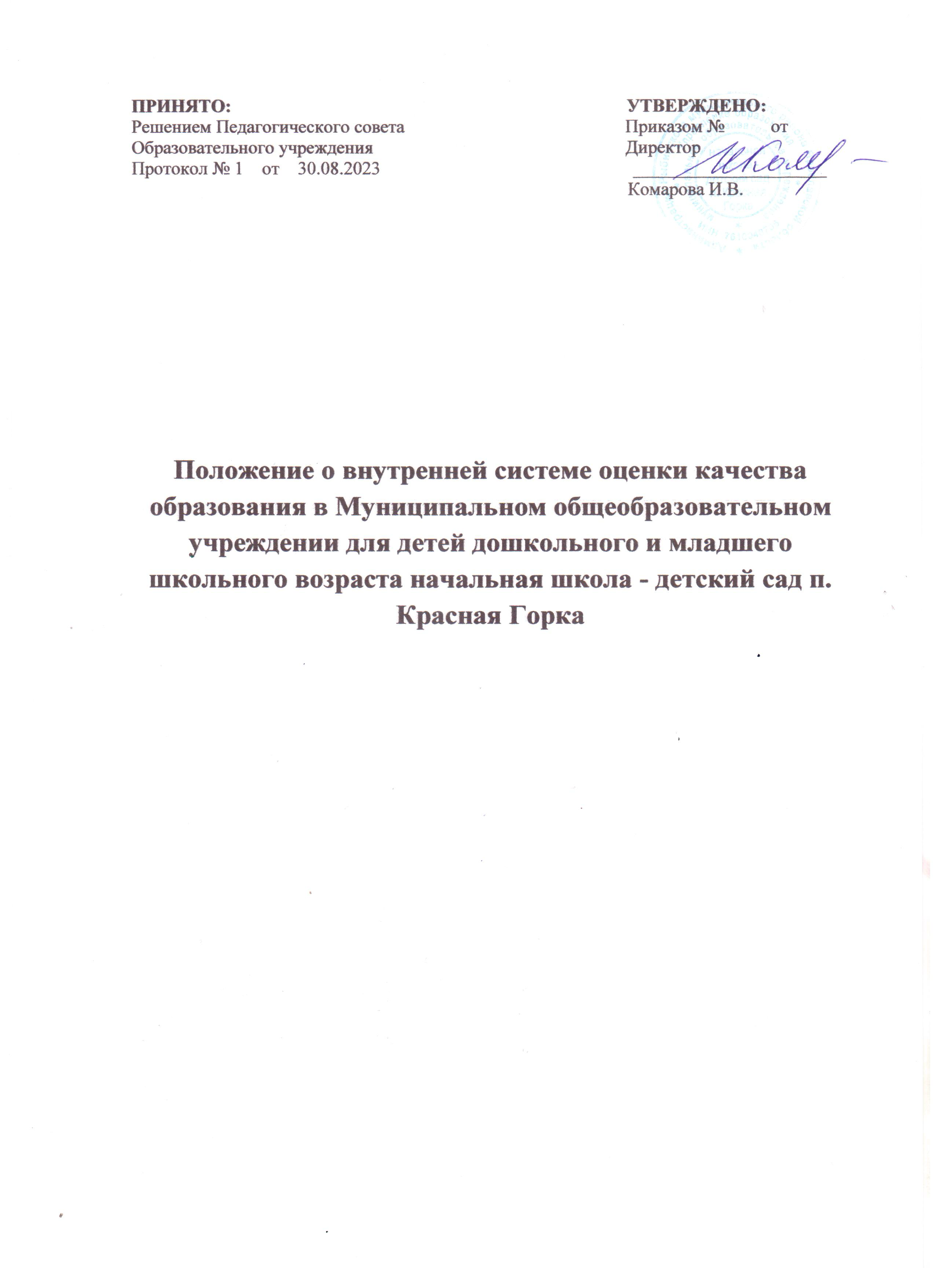 1. Общие положения1.2. 1.1 Настоящее положение о внутренней системе оценки качестваобразования (далее - Положение) в Муниципальном общеобразовательном учреждении для детей дошкольного и младшего школьного возраста начальная школа - детский сад п. Красная Горка (далее – Образовательное учреждение) разработано и осуществляется в соответствии с действующими законодательными актами Российской Федерации, регламентирующими реализацию процедуры оценки качества образования:1.3. Закон «Об образовании в Российской Федерации» № 273 ФЗ от 29.12.2012 г.1.4. Постановление Правительства РФ от 11 марта 2011 г. М 164 «Об осуществлении государственного контроля (надзора) в сфере образования»;1.5. Приказ Министерства образования и науки РФ от 17 октября 2013 г. № 1155 «Об утверждении федерального государственного образовательного стандарта дошкольного образования»;1.6. Приказ Минобрнауки России от 30.08.2013 М 1014 «Об утверждении Порядка организации и осуществления образовательной деятельности по основным общеобразовательным программам - — образовательным программам дошкольного образования»;1.7. Постановление Главного государственного санитарного врача РФ от 15 мая 2013 г. М 26 «Об утверждении СанПиН 2.4.1.3049-13 «Санитарноэпидемиологические требования к устройству, содержанию и организации режима работы дошкольных образовательных организаций»;1.8. Приказ Министерства образования и науки Российской Федерации (Минобрнауки России) от 14 июня 2013 г. М 462 г. Москва «Об утверждении Порядка проведения самообследования образовательной организацией»1.9. Приказ Министерства образования и науки РФ от 10 декабря 2013 г. М 1324 «Об утверждении показателей деятельности образовательной организации, подлежащей самообследованию»;1.10. Приказ Минобрнауки России от 05.12.2014 М 1547 «Об утверждении показателей, характеризующих общие критерии оценки качества образовательной деятельности организаций, осуществляющих образовательную деятельность»;1.11. Устав дошкольной образовательной организации и иные локальные нормативные акты.1.12. Положение определяет цели, задачи, принципы построения внутренней системы оценки качества образования в Образовательном учреждении, его организационную и функциональную структуру и общественное участие в оценке и контроле качества образования.1.13. Образовательное учреждение обеспечивает разработку и реализацию внутренней оценки качества и обеспечивает оценку, учет и дальнейшее использование полученных результатов.1.14. Внутренняя система оценки качества образования (далее - ВСОКО) представляет собой деятельность по информационному обеспечению управления Образовательным учреждением, основанную на систематическом анализе качества реализации образовательного процесса, его ресурсного обеспечения и его результатов.1.15. В Положении используются следующие термины: Качество образования - комплексная характеристика образовательной деятельности и подготовки обучающегося, выражающая степень ихсоответствия федеральным государственным образовательным стандартам и (или) потребностям физического или юридического лица, в интересах которого осуществляется образовательная деятельность, в том числе степень достижения планируемых результатов образовательной программы; Качество условий = выполнение санитарно-гигиенических норм организации образовательного процесса, организация питания В дошкольном учреждении; реализация мер по обеспечению безопасности воспитанников в организации образовательного процесса. Критерий - Признак, на основании которого производится оценка, классификация оцениваемого объекта. Мониторинг в системе образования — комплексное аналитическое отслеживание процессов, определяющих количественно – качественные изменения качества образования, результатом которого является установление степени соответствия измеряемых образовательных результатов, условий их достижения и обеспечение общепризнанной, зафиксированной в нормативных документах и локальных актах системе государственно-общественных требований к качеству образования, а также личностным ожиданиям участников образовательного процесса. Измерение - метод регистрации состояния качества образования, а также оценка уровня образовательных достижений, которые имеют стандартизированную форму и содержание которых соответствует реализуемым образовательным программам. Оценка качества образования - определение с помощью диагностических и оценочных процедур степени соответствия ресурсного обеспечения, образовательной деятельности, образовательных результатов нормативным требованиям, социальным и личностным ожиданиям. ВСОКО - целостная система диагностических и оценочных процедур, реализуемых различными субъектами государственно-общественного управления Образовательным учреждением, которым делегированы отдельные полномочия по оценке качества образования, а также совокупность организационных структур и нормативных правовых материалов, обеспечивающих управление качеством образования.1.16. Положение распространяется на деятельность всех педагогических работников Образовательного учреждения, осуществляющих профессиональную деятельность в соответствии с трудовыми договорами, в том числе на педагогических работников, работающих по совместительству.1.17.Срок данного Положения не ограничен. Положение действует до принятия нового.2. Основные цели, задачи и принципы внутренней системы оценки качества образования в Образовательном учреждении2.1. Целью ВСОКО является управление качеством образования дошкольников путем выявления соответствия организации образовательного процесса и ее результатов нормативным требованиям.2.2. Основными задачами ВСОКО являются:. самоанализ основной образовательной программы дошкольного образования (далее - ООП ДО) и условий ее реализации. изучение результатов освоения детьми ООП ДО;. организация сбора, хранения, обработки и распространения информации о реализации ООП ДО, ее соответствии нормативным требованиям;. организационное и методическое обеспечение сбора, обработки, хранения информации о состоянии и динамике показателей качества образования и предоставление всем участникам образовательного процесса и общественности достоверной информации о качествеобразования в Образовательном учреждении;. систематическое отслеживание и анализ состояния системы образования для принятия обоснованных и своевременных управленческих решений, направленных на повышение качестваобразованного процесса и образовательного результата, повышениеуровня информированности потребителей образовательных услуг припринятии таких решений;. прогнозирование развития Образовательного учреждения.2.3. Результаты мониторинга освоения детьми ООП ДО могут бытьиспользованы для решения следующих задам:. для оценки эффективности взаимодействия педагога и ребенка врамках образовательного процесса;для построения работы с ребенком с учетом индивидуальныхособенностей с целью улучшения освоения им ООП ДО;* для проведения оценки развития ключевых компетентностей у ребенкапо запросу родителей, желающих получить помощь (например, приреализации образовательных целей в форме семейного дошкольногообразования).2.4. Основными принципами ВСОКО Образовательного учрежденияявляются:. принцип объективности, достоверности, полноты и системностиинформации о качестве образования;. принцип открытости, прозрачности процедур оценки качестваобразования; преемственности в образовательной политике,интеграции в федеральную и региональную системы оценки качестваобразования;. принцип доступности информации о состоянии и качествеобразования для различных групп потребителей;. принцип рефлексивности, реализуемый через включение педагогов вкритериальный самоанализ и самооценку своей деятельности с опоройна объективные критерии и показатели; повышения потенциалавнутренней оценки, самооценки, самоанализа каждого педагога;* принцип инструментальности и технологичности используемыхпоказателей (с учетом существующих возможностей сбора данных,методик измерений, анализа и интерпретации данных,подготовленности потребителей к их восприятию);° принцип минимизации системы показателей с учетом потребностейразных уровней управления; сопоставимости системы показателей смуниципальными, региональными аналогами;. принцип взаимного дополнения оценочных процедур, установлениемежду ними взаимосвязей и взаимозависимостей;. принцип соблюдения морально-этических норм при проведениипроцедур оценки качества образования в дошкольном учреждении.3. Организационная и функциональная структура ВСОКО3.1. При организации ВСОКО в обязательном порядке анализу подлежат:а) содержание — образовательной деятельности и — организацияобразовательного процесса по ООП ДО;6) кадровое обеспечение Образовательного учреждения;в) — материально-техническое И информационное обеспечениеОбразовательного учреждения, в том числе состояние развивающейпредметно-пространственной среды;3.2. В качестве источников данных для оценки качества образованияиспользуются:- образовательная статистика,- Педагогическая диагностика,- анкетирование;3.1. Отчеты педагогических работников Образовательного учреждения;анализ посещения непрерывной образовательной деятельности,мероприятий и других форм организации образовательнойдеятельности с детьми, организуемых педагогами Образовательногоучреждения; рабочие программы, планы и иная документация Образовательногоучреждения и педагогических работников, регламентирующаяорганизационные и содержательные аспекты — деятельности,особенности организации образовательного процесса и условияреализации ООП ДО.Организационная структура — Образовательного — учреждения,занимающаяся внутренней оценкой качества образования и интерпретациейполученных результатов, включает в себя: администрацию, Педагогическийсовет, службу (группу) мониторинга Образовательного учреждения; а такжеможет включать временные структуры (педагогический консилиум,творческие группы педагогов, комиссии и др.).3.2. Администрация Образовательного учреждения:формирует блок локальных актов, регулирующих функционированиеВСОКО Образовательного учреждения и приложений к ним,утверждает их приказом заведующего и контролирует их исполнение;разрабатывает мероприятия и готовит предложения, направленные насовершенствование ВСОКО в Образовательном учреждении,участвует в этих мероприятиях; обеспечивает на основе ООП ДО проведение педагогическойдиагностики, контрольно-оценочных процедур, мониторинговых,статистических исследований по вопросам качества образования;организует систему мониторинга качества образования вОбразовательном учреждении, осуществляет сбор, обработку,хранение и представление информации о состоянии и динамикеразвития; анализирует результаты оценки качества образования науровне Образовательного учреждения;организует изучение информационных запросов основныхпользователей ВСОКО;обеспечивает условия для подготовки педагогов дошкольногоучреждения и общественных экспертов к осуществлению контрольнооценочных процедур;обеспечивает предоставление информации о качестве образования наразличные уровни системы оценки качества образования; формируетинформационно - аналитические материалы по результатам оценкикачества образования (анализ работы Образовательного учрежденияза учебный год, самообследование деятельности и публичный докладзаведующего);. принимает управленческие решения по повышению качестваобразования на основе анализа результатов, полученных в процессереализации ВСОКО.3.3. Служба (страткоманда) мониторинга:. разрабатывает методики оценки качества образования; участвует вразработке системы показателей, характеризующих состояние идинамику развития дошкольного учреждения;. содействует проведению подготовки работников Образовательногоучреждения и общественных экспертов по осуществлениюконтрольно-оценочных процедур;. проводит экспертизу организации, обсуждает содержаниеобразовательного процесса и результаты мониторинга условийреализации ООП ДО, а также формулирует предложения посовершенствованию качества дошкольного образования вОбразовательном учреждении;. готовит предложения для администрации по выработкеуправленческих решений по результатам оценки качества образованияна уровне Образовательного учреждения.3.4. Педагогический совет Образовательного учреждения:. принимает участие в формировании информационных запросовосновных пользователей системы оценки качества образованияОбразовательного учреждения;. принимает участие в обсуждении показателей (критериев) ВСОКО;. принимает участие в экспертизе качества образовательныхрезультатов, условий организации образовательного процесса вОбразовательном учреждении;‚ содействует организации работы по повышению квалификациипедагогических работников, развитию их творческих инициатив;. заслушивает информацию и отчеты педагогических работников,администрации, представителей органов коллегиального управления,общественности по вопросам дошкольного — образованияобучающихся, в том числе сообщения о проверке соблюдениясанитарно-гигиенического режима, об охране труда, здоровья и жизнивоспитанников и другие вопросы образовательной деятельностиОбразовательного учреждения.4. Реализация внутренней системы качества образования4. 1. Предметом системы оценки качества образования являются:. качество условий реализации ООП ДО;. качество организации образовательного процесса в Образовательномучреждении;. результаты педагогической диагностики освоения детьми ООП ДО.4 2. Реализация ВСОКО осуществляется посредством существующихпроцедур оценки качества образования.4.2.1. Содержание процедуры оценки качества условий реализации ООПДО Образовательного учреждения включает в себя:Требования к психолого-педагогическим условиям:наличие системы психолого-педагогической оценки развития детей,его динамики;наличие условий для медицинского сопровождения воспитанников вцелях охраны и укрепления их здоровья;наличие консультативной поддержки педагогов и родителей повопросам воспитания и обучения обучающихся (воспитанников),инклюзивного образования (в случае его организации);наличие организационно-методического сопровождения процессареализации ООП ДО, в том числе в плане взаимодействия с социумом;оценка возможности предоставления информации о ООП ДО семье ивсем заинтересованным лицам, вовлечённым в образовательныйпроцесс, а также широкой общественности;оценка эффективности оздоровительной работы(здоровьесберегающие программы, режим дня ит.п.).Требования к кадровым условиям:укомплектованность кадрами;образовательный ценз педагогов;уровень квалификации (динамика роста числа работников, прошедшихКИК); динамика роста квалификации педагогов и других работниковОбразовательного учреждения;результативность квалификации (профессиональные достиженияпедагогов); наличие кадровой стратегии.Требования к материально-техническим условиям:оснащенность групповых помещений, кабинетов современнымоборудованием, развивающими игрушками и игровым оборудованием,средствами обучения и мебелью;оценка состояния условий воспитания и обучения в соответствии снормативами и требованиями СанПиН;оценка соответствия службы охраны труда и обеспечениябезопасности (ТБ, ОТ, ИЛЬ, производственной санитарии,антитеррористической безопасности) требованиям нормативныхдокументов;информационно - технологическое обеспечение (наличиетехнологического оборудования, сайта, программного обеспечения).Требования к финансовым условиям:финансовое обеспечение реализации ООП ДО — Образовательногоучреждения осуществляется исходя из стоимости услуг на основегосударственного (муниципального) задания.Требования к развивающей предметно-пространственной среде:4.2.2. Соответствие компонентов развивающей предметно--пространственной среды, реализуемой ООП ДО и возрастнымвозможностям обучающихся (воспитанников);организация образовательного пространства и разнообразиематериалов, оборудования и инвентаря (в здании и на участке) всоответствии с требованиями ФГОС ДО (содержательнаянасыщенность, трансформируемость, полифункциональность,вариативность, доступность, безопасность);наличие условий для инклюзивного образования (в случае егоорганизации);наличие условий для общения и совместной деятельности детей ивзрослых, во всей группе и в малых группах, двигательной активностидетей, а также возможности для уединения;учёт национально-культурных, климатических условий, в которыхосуществляется образовательный процесс.Содержание процедуры оценки качества — организацииобразовательной деятельности включает в себя:®результаты лицензирования;обеспеченность методическими пособиями и литературой;эффективность механизмов самооценки и внешней оценкидеятельности путем анализа ежегодных публичных докладов,публикуемых на сайте образовательного учреждения;оценку открытости Образовательного учреждения для родителей иобщественных организаций, анкетирование родителей;участие педагогов в профессиональных конкурсах разного уровня.4.2.3. Содержание процедуры оценки качества результата освоения ООП ДОвключает в себя:анализ имеющихся психолого-педагогических условий реализацииООП ДО Образовательного учреждения;наличие системы педагогической диагностики, отражающейсоответствие социальной ситуации развития, созданной вОбразовательном учреждении, требованиям ФГОС ДО;наличие системы комплексного — психолого-педагогическогосопровождения, обеспечивающего эмоциональное благополучиеребёнка, поддержку его индивидуальности и инициативы, построениевариативного развивающего образования;‚ динамика показателя здоровья детей;. динамика уровня адаптации детей раннего возраста;‚ уровень удовлетворенности родителей качеством предоставляемыхуслуг Образовательным учреждением.4.2.4.. Критерии выступают в качестве инструмента, призванного наполнитьсодержанием оценку и обеспечить измерение уровня достиженийрезультатов деятельности Образовательного учреждения.4.2.5. Периодичность проведения оценки качества образования вОбразовательном учреждении устанавливается 1 раз в год в концеучебного года (май-август).4.2.6. Конкретные сроки проведения процедуры оценки качестваобразования в Образовательном учреждении, а также субъектыоценочной деятельности утверждаются приказом заведующего.5. Этапы ВСОК ДО5.1.Процесс ВСОК ДО состоит из 5 этапов:5.1.1. Первый этап — нормативно — установочный (определение основныхпоказателей, инструментария, определение ответственных лиц, подготовкаприказа о сроках проведения).5.1.2.Второй этап - информационно — диагностический (сбор информации спомощью подобранных методик).5.1.3.Третий этап — аналитический (анализ полученных результатов,сопоставление результатов с нормативными показателями, установлениепричин отклонения, оценка рисков).5.1.4.Четвертый этап — итогово — прогностический (разработка стратегиикоррекционно — развивающей работы, предъявление полученныхрезультатов на уровень педагогического коллектива, Наблюдательного илиПопечительского совета).5.2.По итогам анализа полученных данных ВСОКДО готовятсясоответствующие документы (отчеты, справки, доклады), которыедоводятся до сведения педагогического коллектива детского сада,учредителя, родителей.5.3.Результаты ВСОКДО являются основанием для принятияадминистративных решений на уровне образовательной организации.5. Общественное участие в оценке и контроле качества образованияВ целях обеспечения информационной открытости деятельностиобразовательного учреждения информация о результатах оценки качестваобразования доводится до основных потребителей результатов ВСОКОчерез размещение аналитических материалов, результатов оценки качестваобразования, публичного доклада заведующего на действующемофициальном сайте образовательного учреждения; основным потребителямрезультатов ВСОКДО.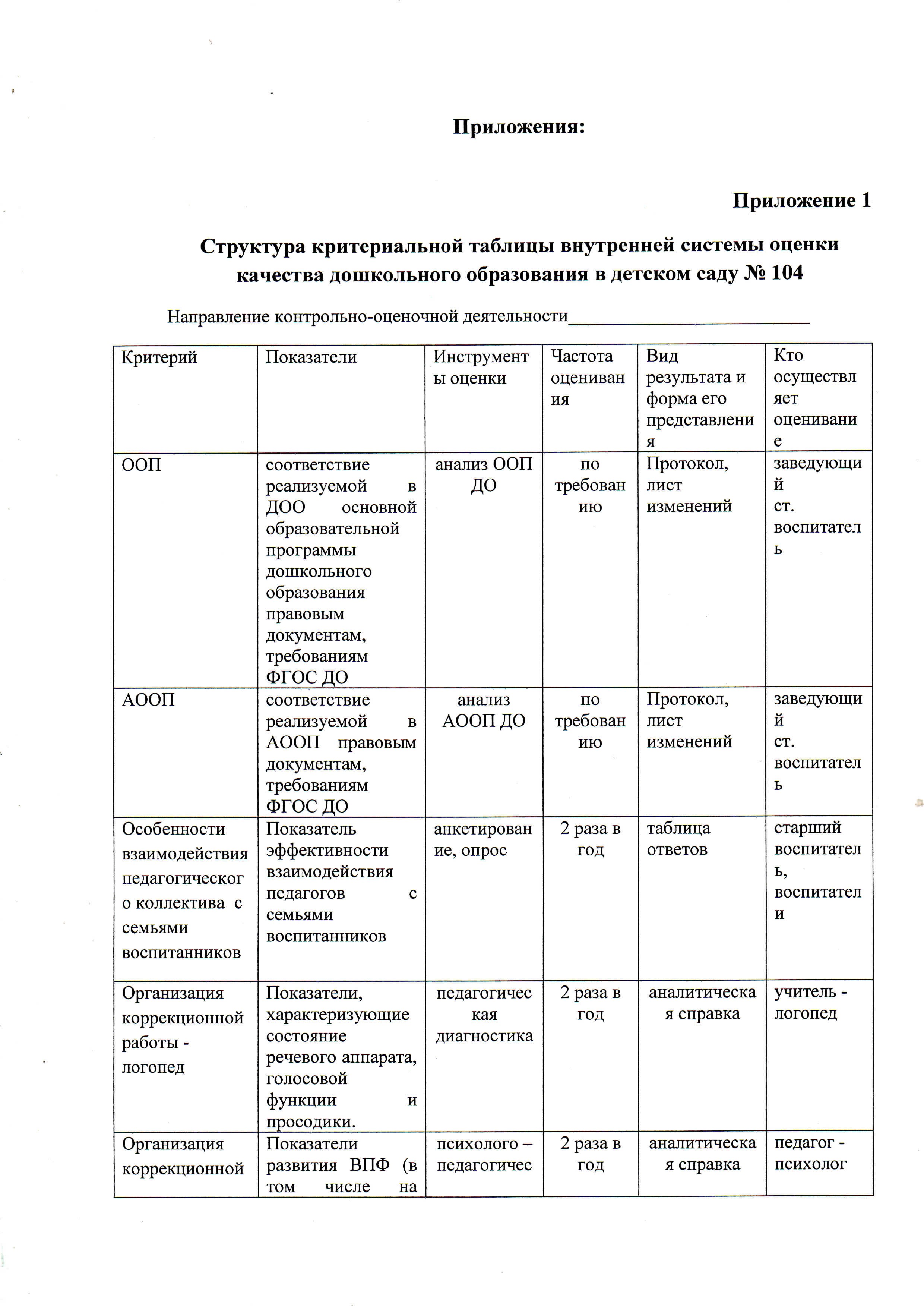 